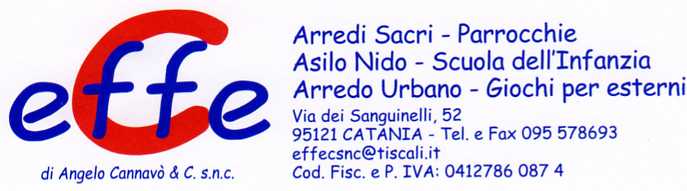 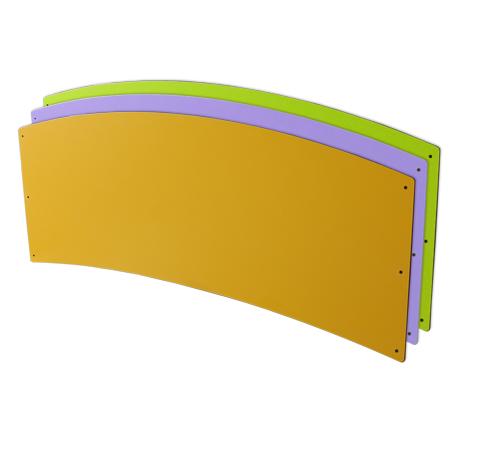 Descrizione:Parapetto in hpl, specifico per ponti e passerelle,resistente agli agenti atmosferici, disponibile indiverse colorazioni e dotato di fori per il fissaggio aduna struttura portante.Adatto anche come decorazione di spazi interni edesterni.Disponibile in diverse colorazioni.Dimensioni: 186x65 cm.
Categoria: Elementi in HPL
Codice: 535011